Bestilling min. 10 stk. - Og kun ved afhentning.Bestilling skal ske dagen inden kl. 12.00 på telefon 30405200, via E-mail: mm@mm-skovens.dk, eller fysisk afleveres på vores adresse: Herlufsholm alle 233, 4700 Næstved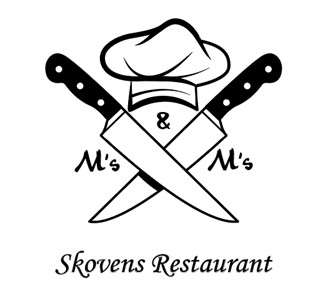 